Kółko teatralno-recytatorskieDo tej pory przygotowaliśmy...inscenizacje znanych wierszy w gwarze poznańskiej;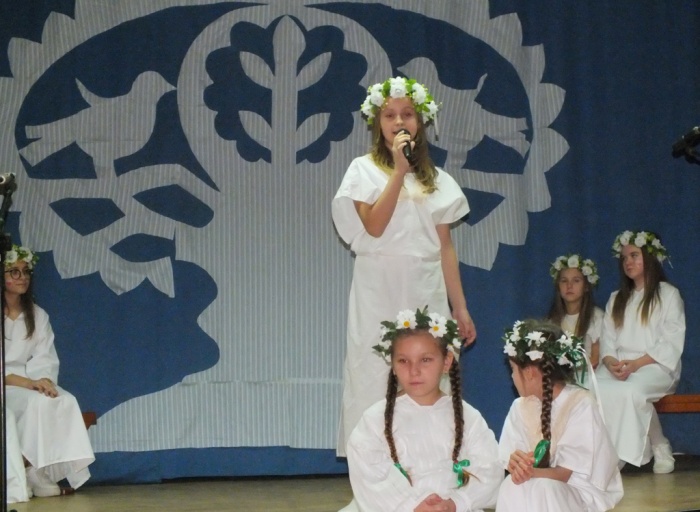 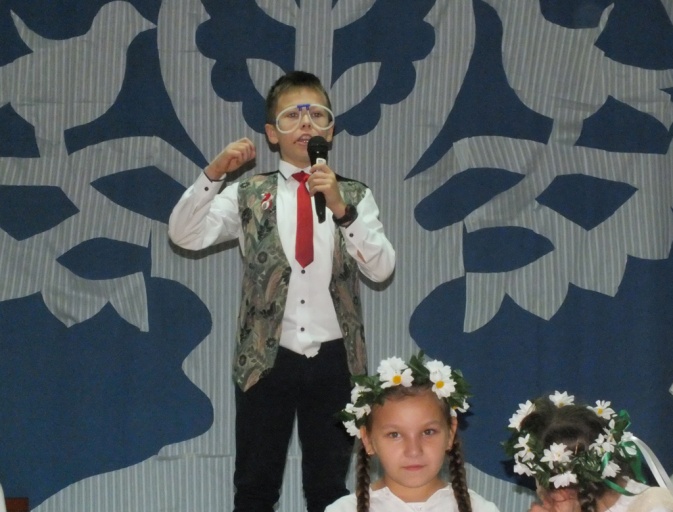 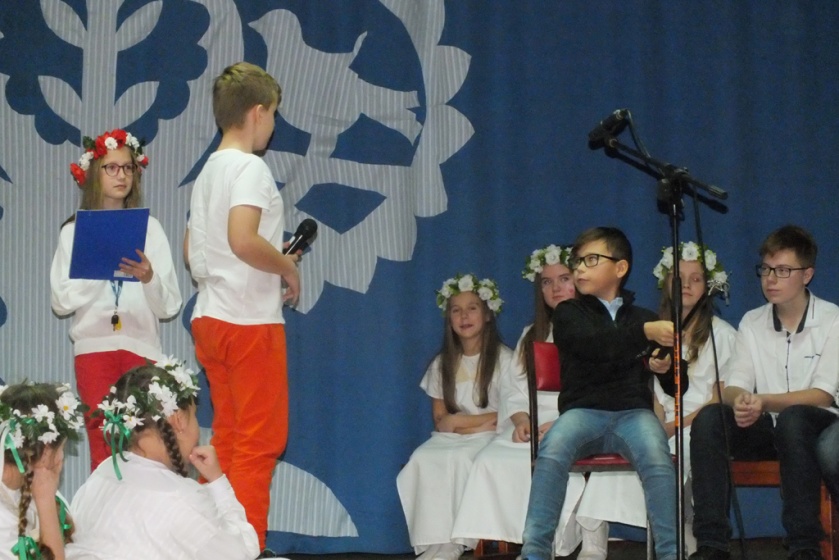 spektakl  teatralny pt. Mikołajek z okazji Dnia Edukacji Narodowej;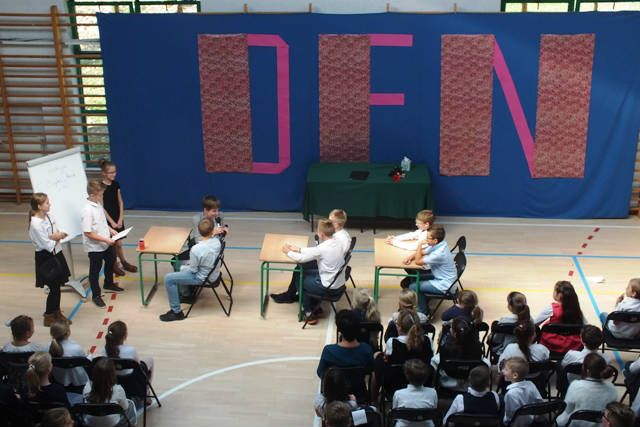 program artystyczny z okazji rozpoczęcia roku szkolnego 2019/2020;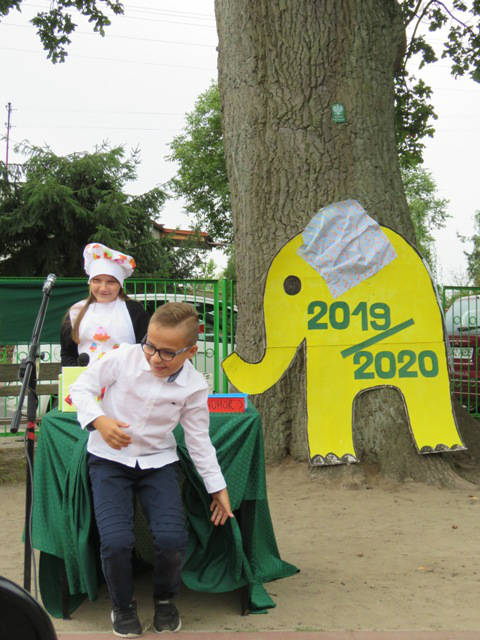 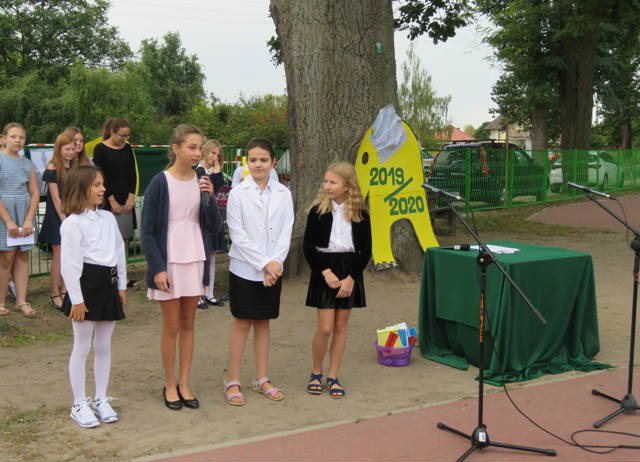 przedstawienie teatralne Królewna Przyroda i ekokrasnale z okazji Dnia Ziemi;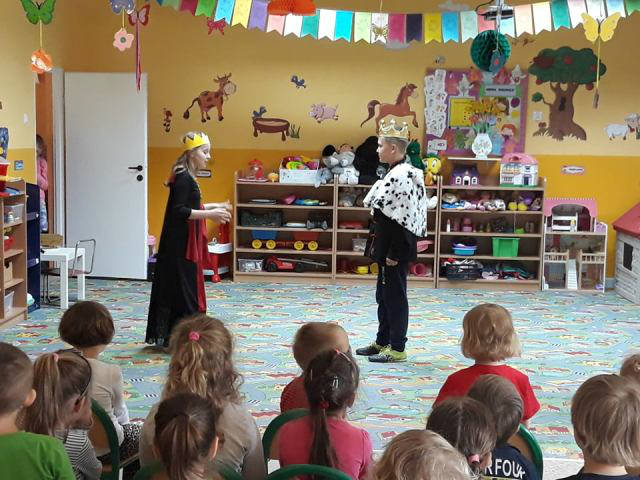 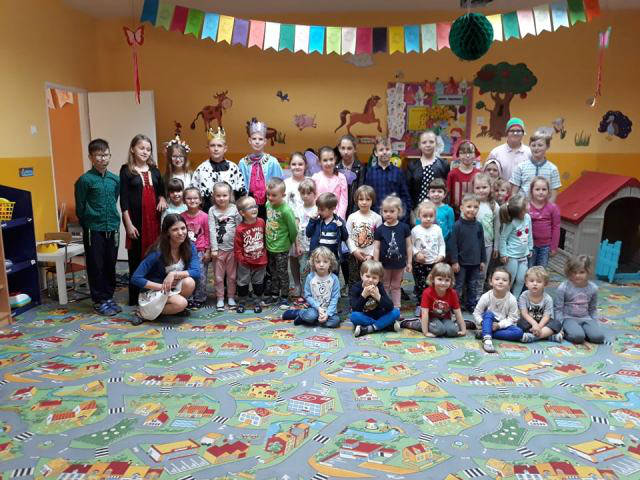 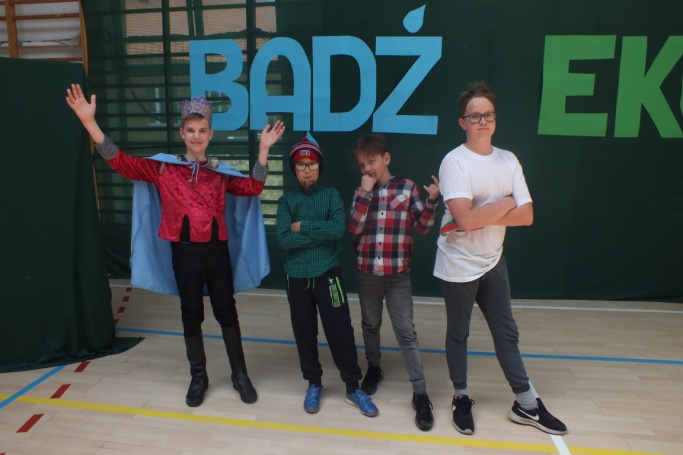 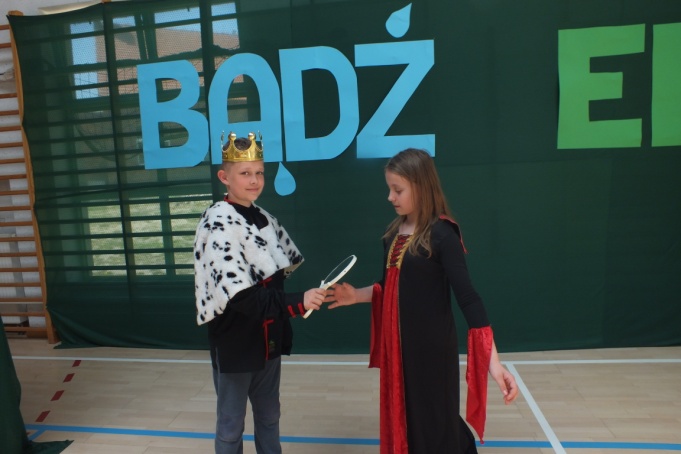 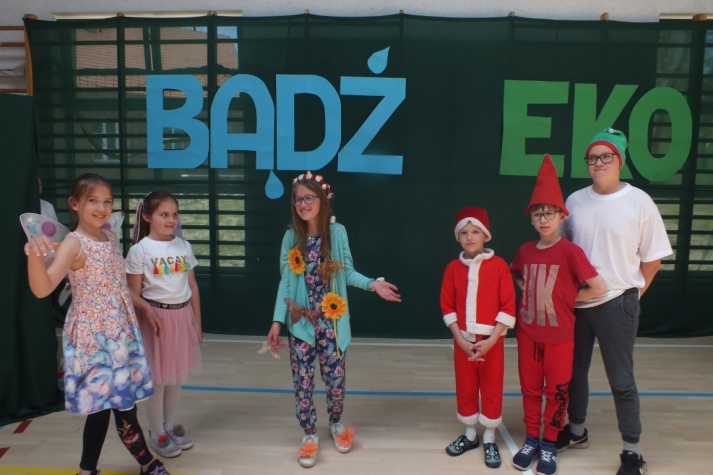 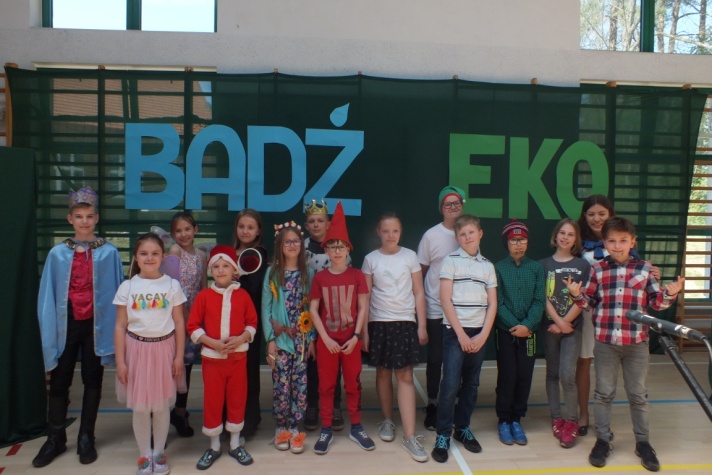 spektakl teatralny Świąteczni kolędnicy i ewakuacja piekiełka;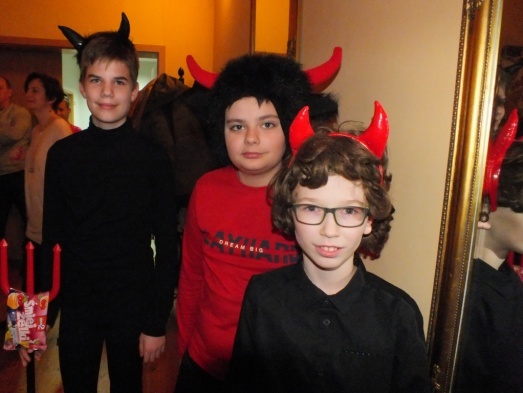 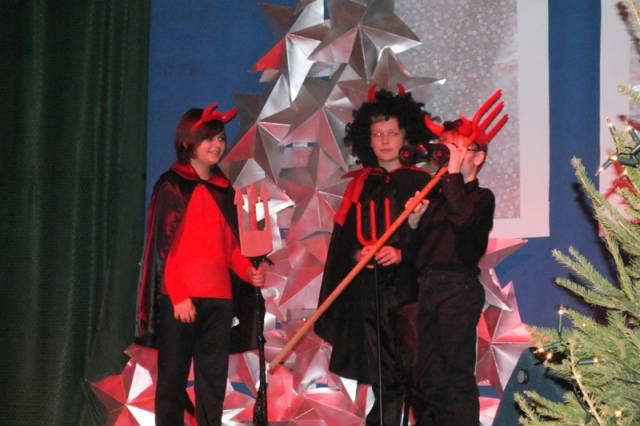 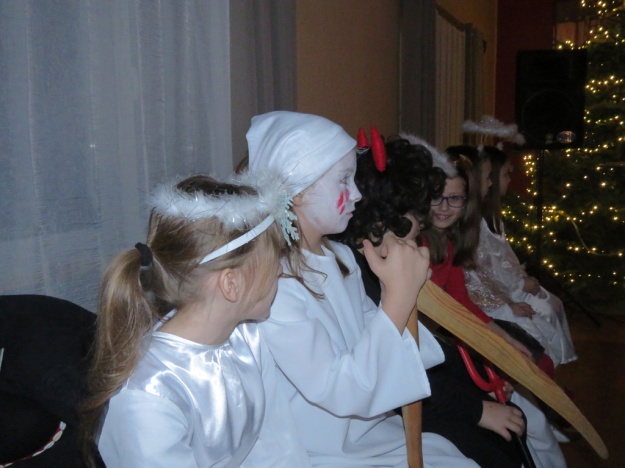 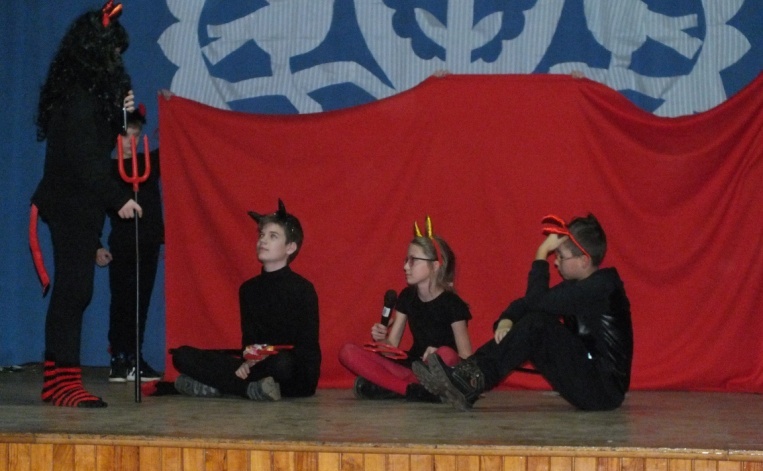 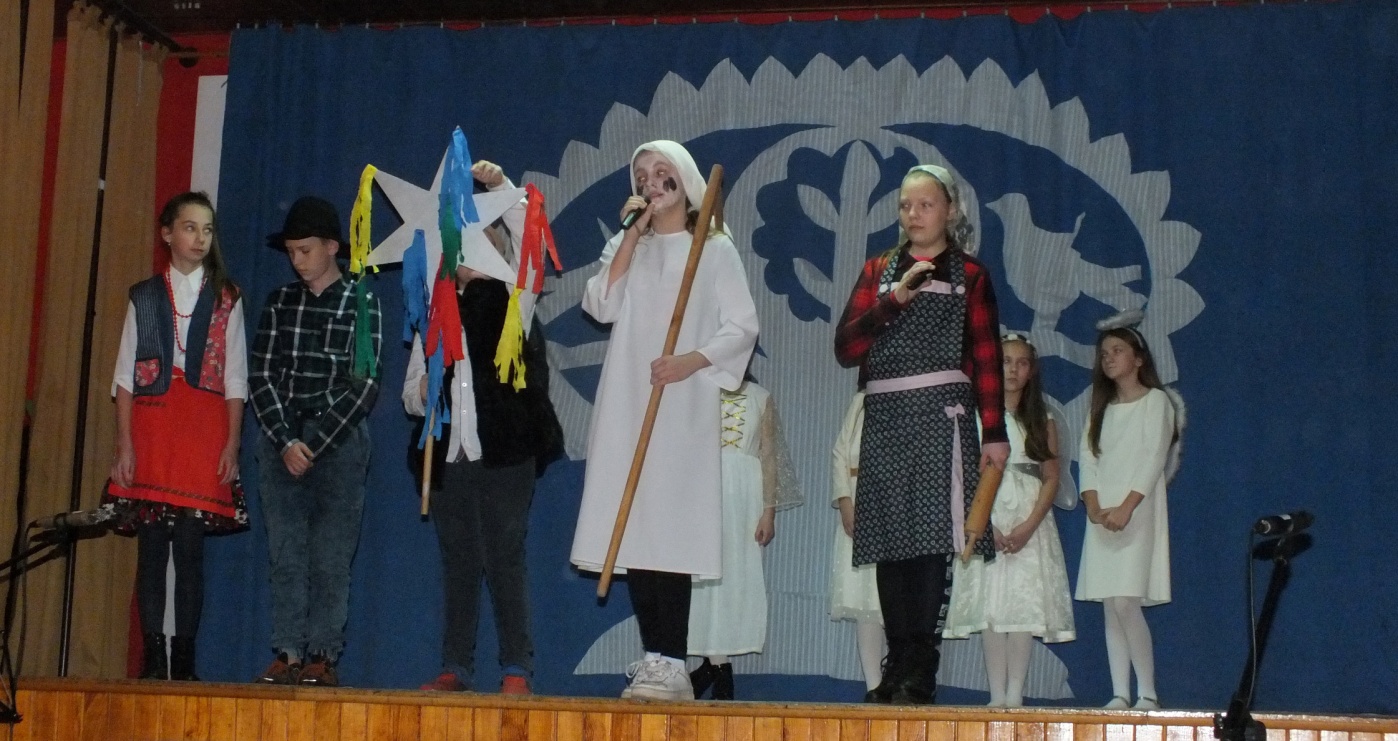 specjalne wydanie Teleexpressu  z okazji setnej rocznicy odzyskania przez Polskę niepodległości;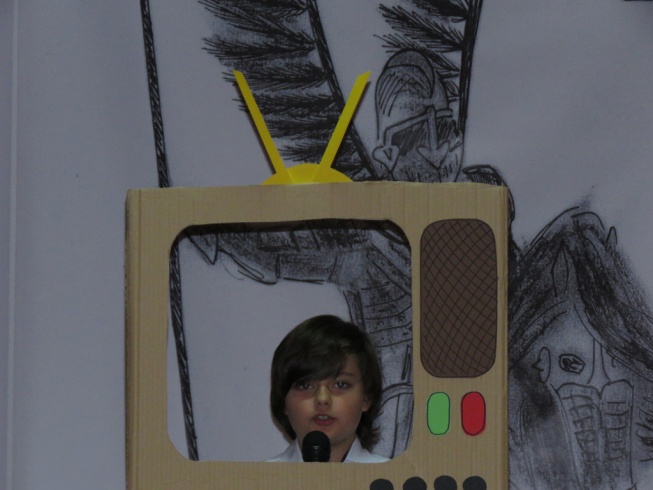 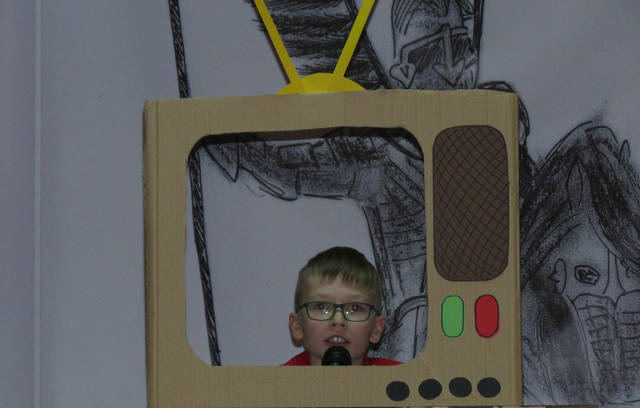 program artystyczny z okazji Dnia Edukacji Narodowej 2018; 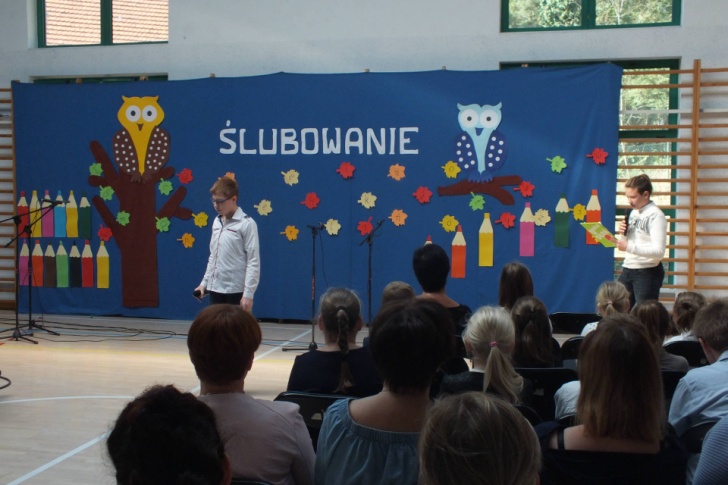 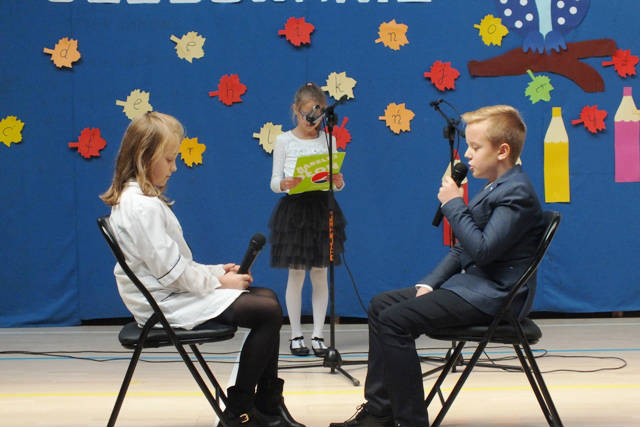 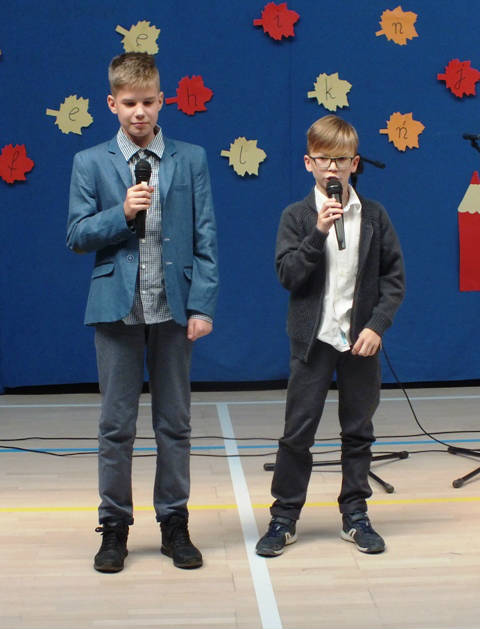 program artystyczny z okazji świąt majowych 2018;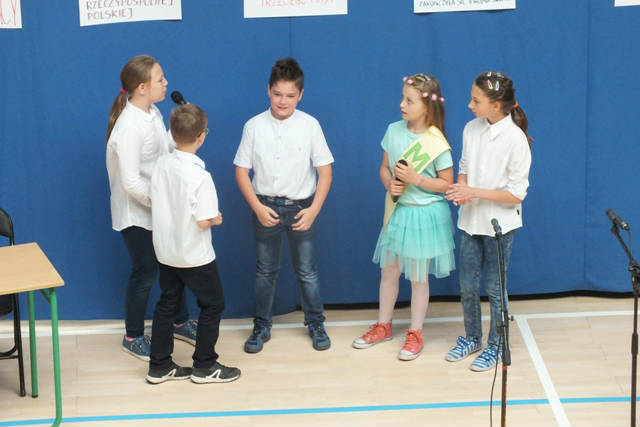 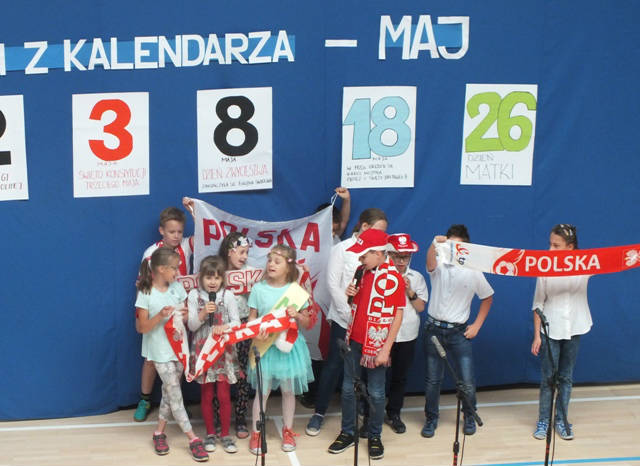 przedstawienie teatralne na motywach Dziewczynki z zapałkami;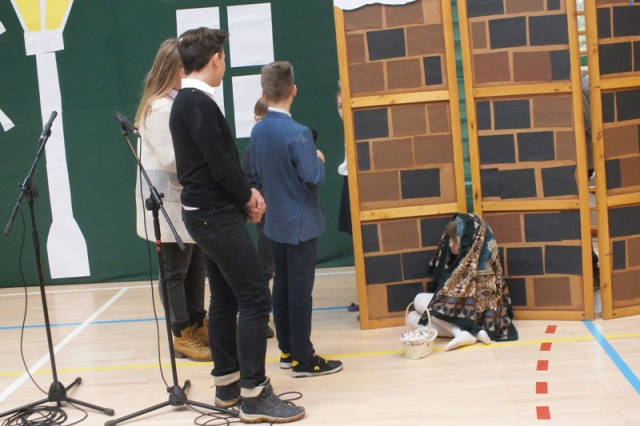 program artystyczny z okazji Dnia Edukacji Narodowej 2017;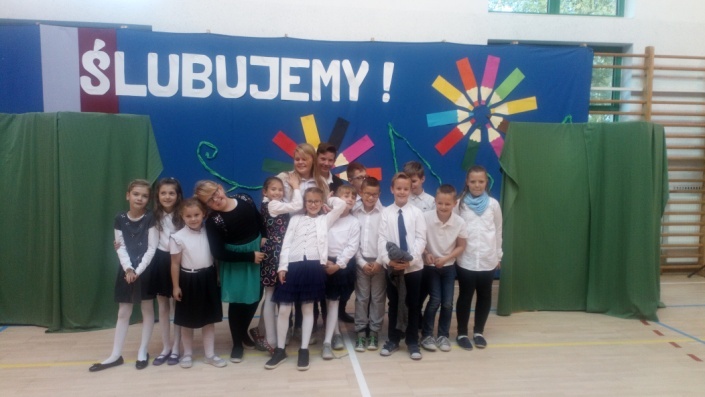 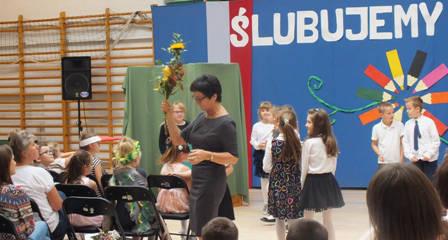 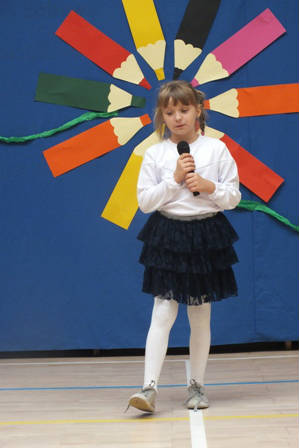 Ptasie plotki oraz Przyjście lata - inscenizacje wierszy;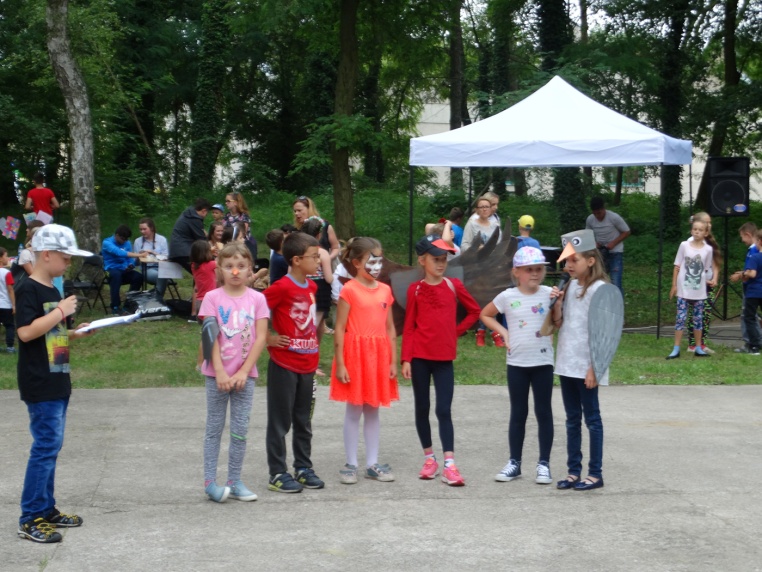 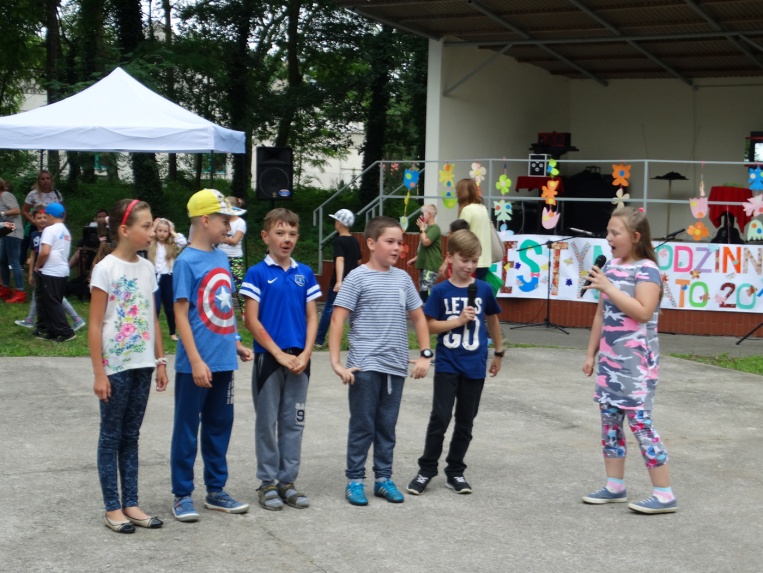 przedstawienie z okazji Dnia Flagi;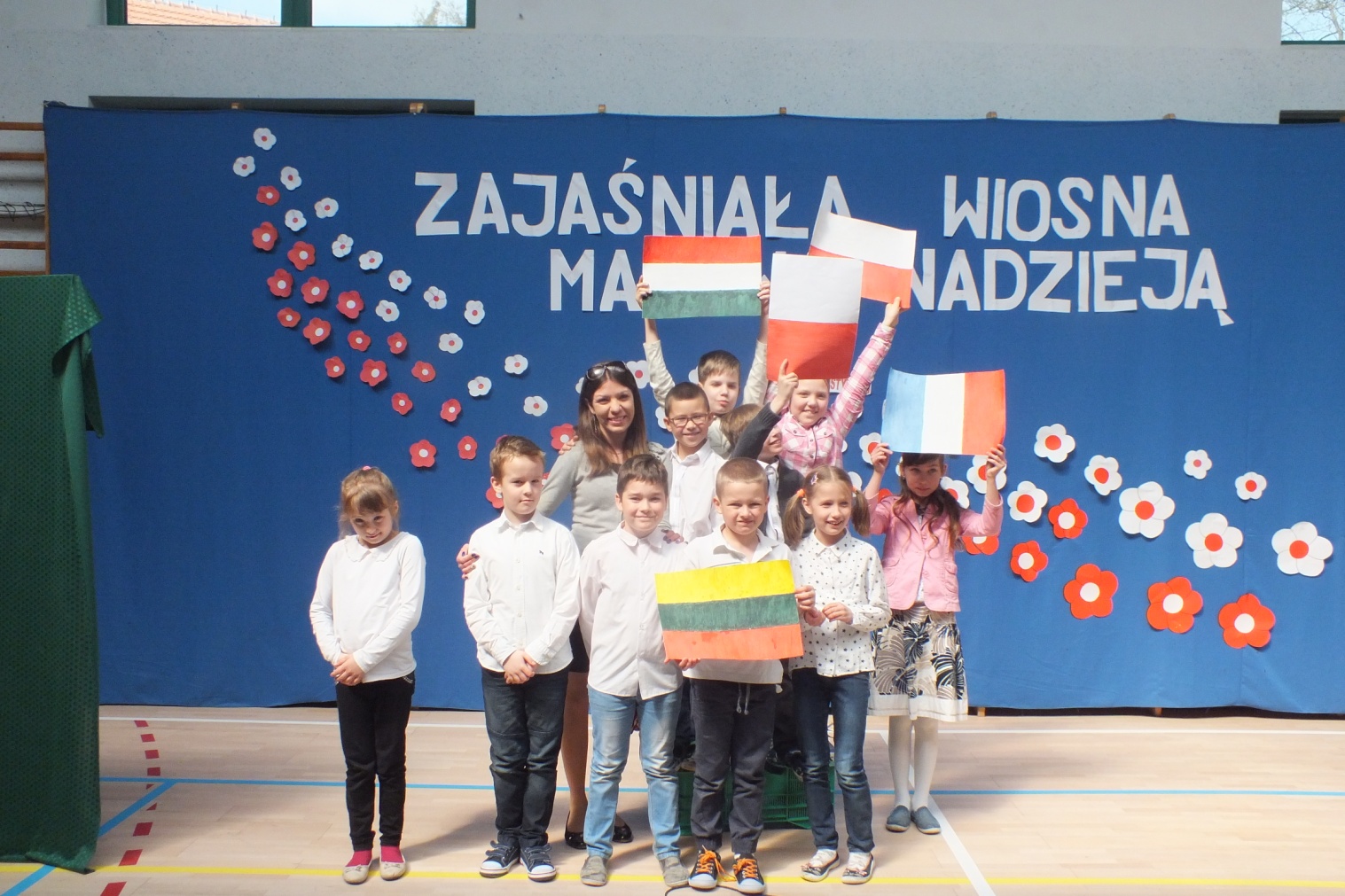 przedstawienie świąteczne pt. Zmartwienie św. Mikołaja;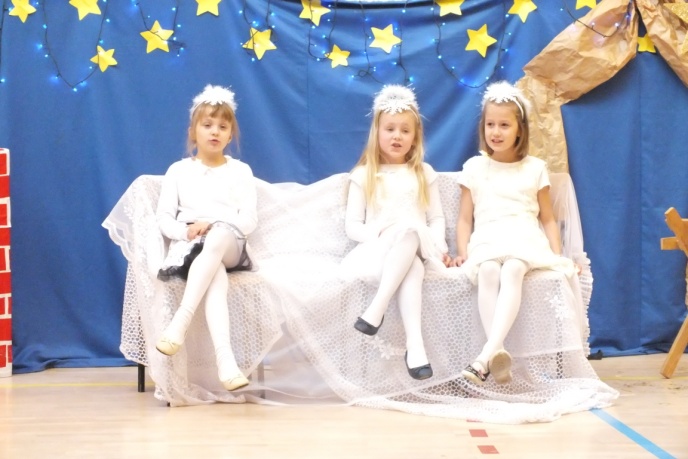 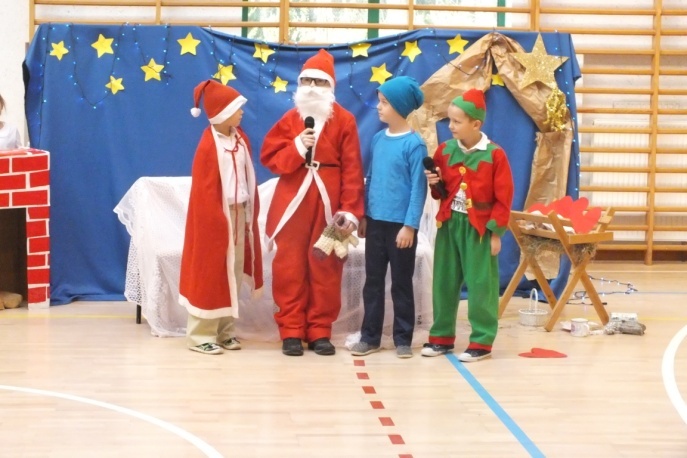 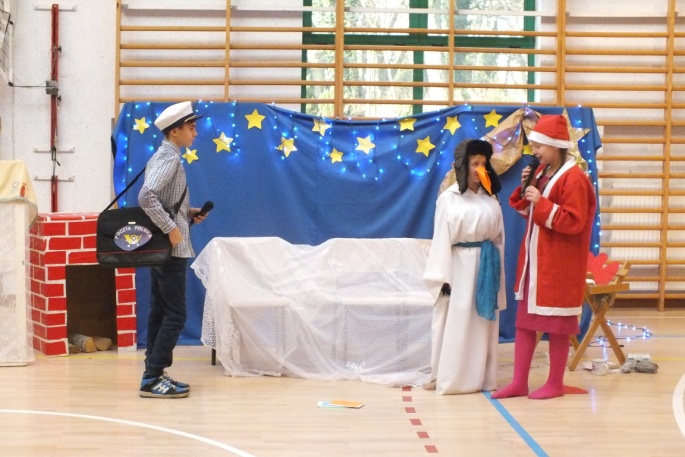 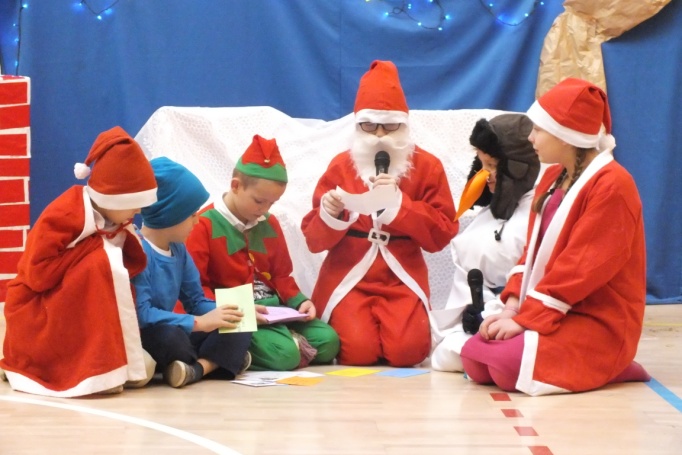 przedstawienie teatralne  na motywach Legendy o białym orle;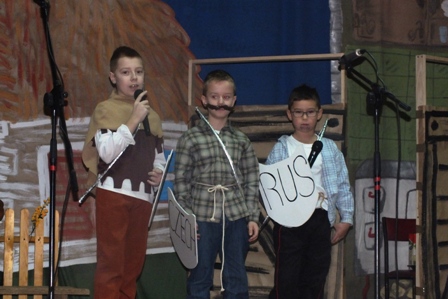 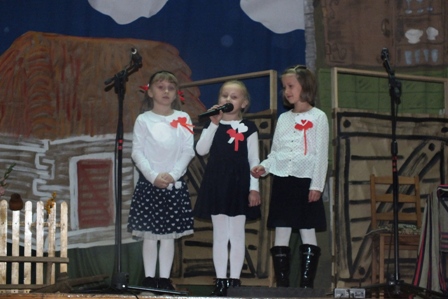 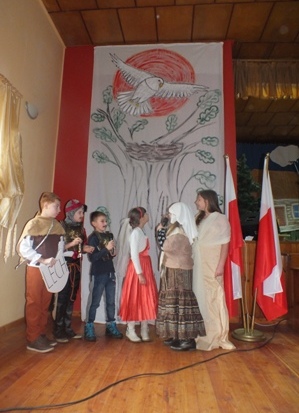 spektakl teatralny pt. Ratujmy święta.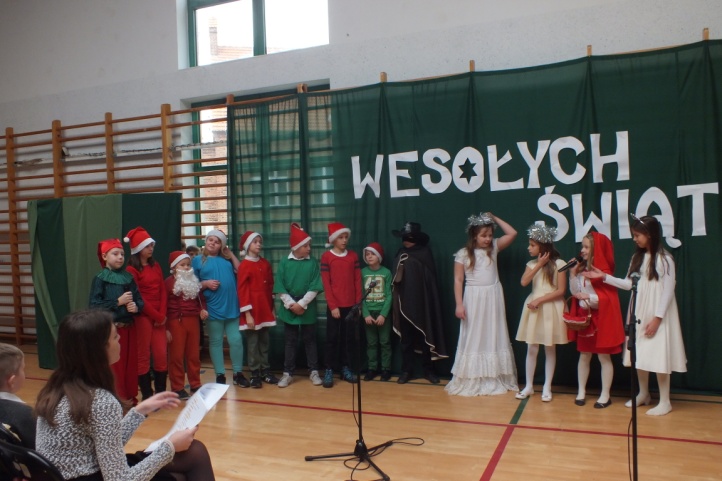 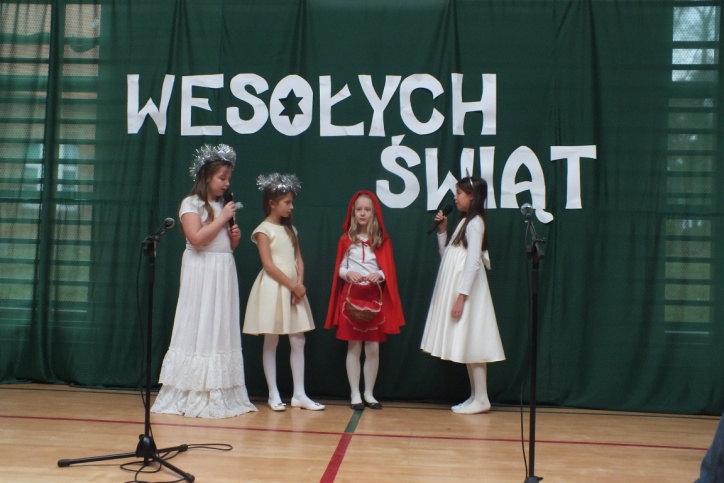 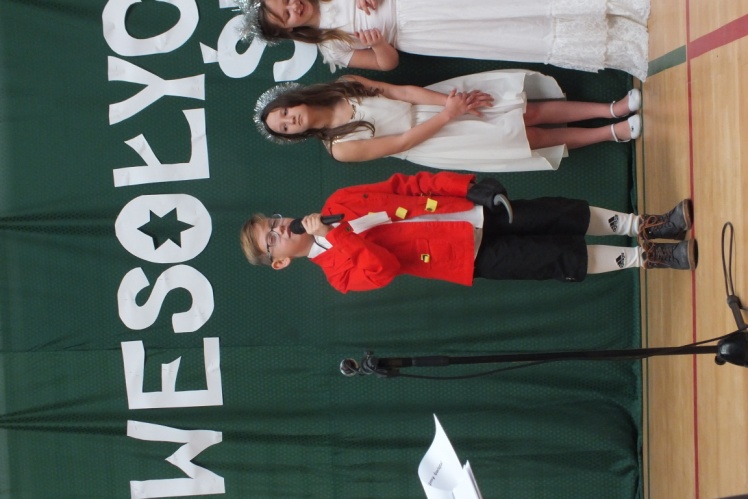 Oprócz przygotowywania spektakli i inscenizacji teatralnych bierzemy także udział       w konkursach recytatorskich, zdobywając nagrody  i wyróżnienia.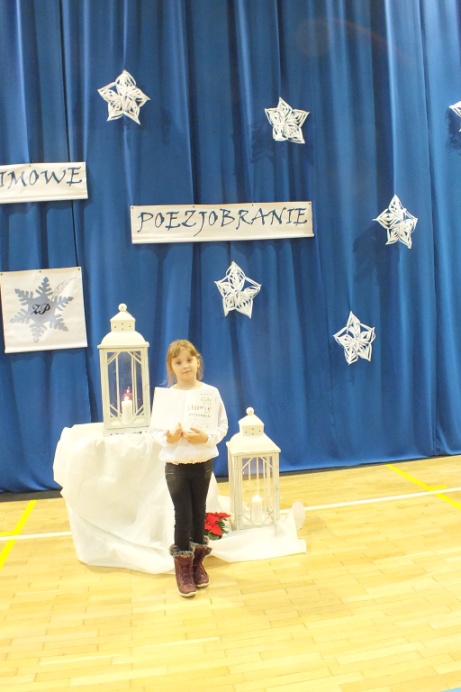 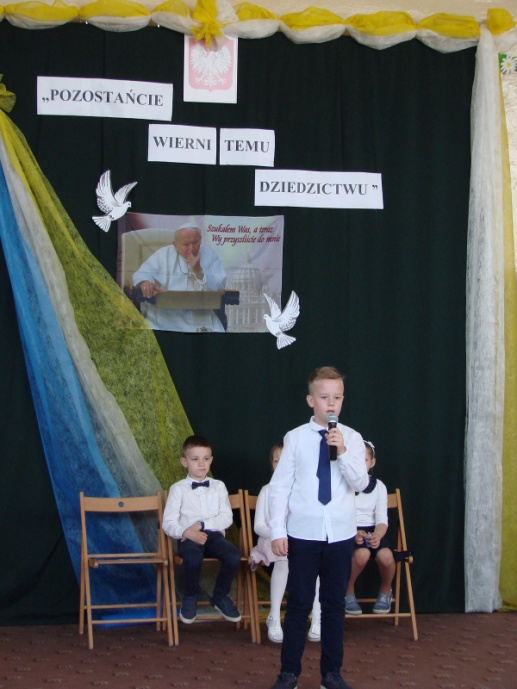 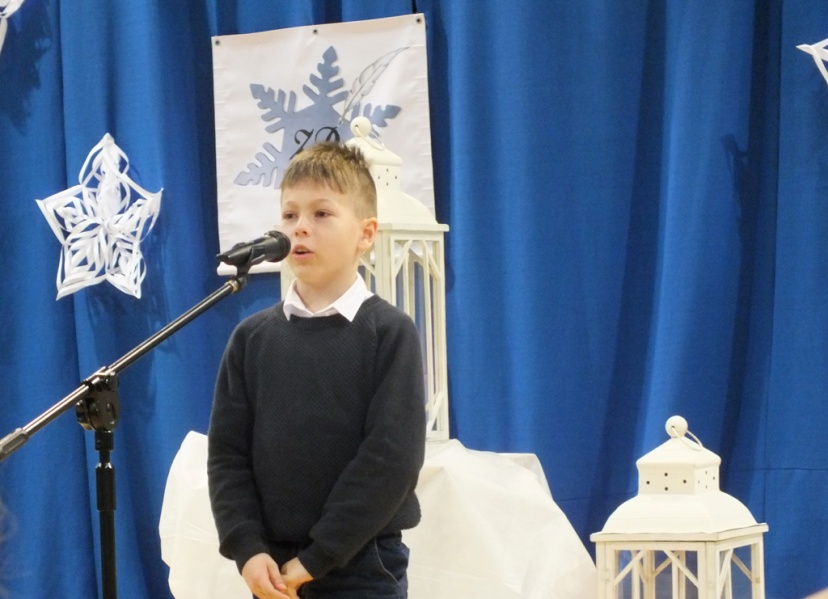 